Publicado en Madrid el 03/02/2020 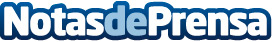 El juego online cierra el último trimestre de 2019 con unos beneficios de 4.567 millones de eurosLos datos reflejan una reducción del 1,29% frente a la etapa anterior, en la que se recaudaron 4.627 millones de euros. Mario Rodríguez, responsable de Marketing de Tombola.es, constata que el bingo ha experimentado un crecimiento del 4,98% en comparación con el tramo abril-junio de 2019Datos de contacto:juanma 722520534Nota de prensa publicada en: https://www.notasdeprensa.es/el-juego-online-cierra-el-ultimo-trimestre-de_1 Categorias: Nacional Finanzas Madrid E-Commerce http://www.notasdeprensa.es